Утверждено распоряжением Контрольно-счетной палаты г. Владикавказ от 26.06.2020 № 113-рЗаключение № 45  от 26.06.2020 г.на проект решения Собрания представителей г. Владикавказ «Об установлении дополнительных оснований признания безнадежными к взысканию недоимки по местным налогам, задолженности по пеням и штрафам по этим налогам»1. Основание для проведения экспертно-аналитического мероприятия: пункт 2.6 Плана работы Контрольно-счетной палаты г. Владикавказ на 2020 год, распоряжение Контрольно-счетной палаты г. Владикавказ от 25.06.2020 № 109-р «О проведении экспертно-аналитического мероприятия «Экспертиза проекта решения Собрания представителей г. Владикавказ «Об установлении дополнительных оснований признания безнадежными к взысканию недоимки по местным налогам, задолженности по пеням и штрафам по этим налогам».2. Предмет экспертно-аналитического мероприятия: экспертиза проекта решения Собрания представителей г. Владикавказ «Об установлении дополнительных оснований признания безнадежными к взысканию недоимки по местным налогам, задолженности по пеням и штрафам по этим налогам».3. Цель экспертно-аналитического мероприятия: соответствие положений проекта решения Собрания представителей г. Владикавказ «Об установлении дополнительных оснований признания безнадежными к взысканию недоимки по местным налогам, задолженности по пеням и штрафам по этим налогам» требованиям федеральных законов, иных нормативных актов Российской Федерации, законов и нормативных актов Республики Северная Осетия-Алания, Уставу муниципального образования город Владикавказ (Дзауджикау), муниципальных правовых актов муниципального образования город Владикавказ (Дзауджикау).4. Перечень нормативных правовых актов, использованных и проанализированных в процессе проведения экспертно-аналитического мероприятия:Бюджетный кодекс Российской Федерации, Федеральный закон от 25.12.2008 № 273-ФЗ «О противодействии коррупции», Федеральный закон от 17.07.2009 № 172-ФЗ «Об антикоррупционной экспертизе нормативных правовых актов и проектов нормативных правовых актов», Методика проведения антикоррупционной экспертизы нормативных правовых актов и проектов нормативных правовых актов, утвержденная постановлением Правительства Российской Федерации от 26.02.2010 № 96, Закон Республики Северная Осетия-Алания от 15.06.2009 № 16-РЗ «О противодействии коррупции в Республике Северная Осетия-Алания», Устав муниципального образования город Владикавказ (Дзауджикау), решение Собрания представителей г. Владикавказ от 27.12.2019 № 6/53 «О бюджете муниципального образования г. Владикавказ на 2020 год и на плановый период 2021 и 2022 годов», Положение о бюджетном процессе в муниципальном образовании г. Владикавказ, утвержденное решением Собрания представителей г. Владикавказ от 05.11.2013 № 46/73, Гражданский кодекс Российской Федерации, Налоговый кодекс Российской Федерации, Федеральный закон от 02.10.2007 № 229-ФЗ «Об исполнительном производстве», обращение Межрайонной инспекции Федеральной налоговой службы России по г. Владикавказу от 29.04.2020 
№ 10-13/06358.5. Сроки проведения экспертно-аналитического мероприятия с 25.06.2020 по 26.06.2020.6. Результаты экспертно-аналитического мероприятия:Проект решения Собрания представителей г. Владикавказ «Об установлении дополнительных оснований признания безнадежными к взысканию недоимки по местным налогам, задолженности по пеням и штрафам по этим налогам» (далее – Проект решения) направлен на экспертизу в Контрольно-счетную палату г. Владикавказ Собранием представителей г. Владикавказ 25.06.2020 (исх. № 418).Статьей 1 проекта решения предлагается установить следующее дополнительное основание признания безнадежными к взысканию недоимки по местным налогам, задолженности по пеням и штрафам по этим налогам:1. вынесение судебным приставом-исполнителем постановления об окончании исполнительного производства в случаях, установленных пунктами 
3 и 4 части 1 статьи 46 Федерального закона от 02.10.2007 № 229-ФЗ «Об исполнительном производстве»;2. наличие у налогоплательщика недоимки по местным налогам по состоянию на 1 января 2017 года, срок взыскания которой в судебном порядке истек, а также начисленной на эту сумму задолженности по пеням и штрафам;3. наличия недоимки по местным налогам, а также начисленной на эту сумму задолженности по пеням и штрафам у умершего налогоплательщика, либо объявленного умершим в порядке, установленном гражданским процессуальным законодательством Российской Федерации, наследники которого не вступили в право наследования в установленный законодательством срок.Статьей 2 проекта решения предлагается установить, что решение о признании безнадежной к взысканию недоимки по местным налогам, задолженности по пеням и штрафам по этим налогам и списании принимается при наличии следующих документов:1) по основаниям, указанным в пункте 1 статьи 1 настоящего решения:- копия постановления органов службы судебных приставов об окончании исполнительного производства и о возвращении взыскателю испытательного документа;- справка налогового органа о суммах недоимки, задолженности по пеням и штрафам по этим налогам;2) по основаниям, указанным в пункте 2 статьи 1 настоящего решения:- справка налогового органа по месту нахождения организации, физического лица о суммах недоимки, задолженности по пеням и штрафам;- требование об уплате налога, пени и штрафа по форме, утвержденной федеральным органом исполнительной власти, уполномоченным по контролю и надзору в области налогов и сборов;3) по основаниям, указанным в пункте 3 статьи 1 настоящего решения:- справка налогового органа по месту нахождения организации, физического лица о суммах недоимки, задолженности по пеням и штрафам;- требование об уплате налога, пени и штрафа по форме, утвержденной федеральным органом исполнительной власти, уполномоченным по контролю и надзору в области налогов и сборов;- адресная справка Управления Федеральной миграционной службы по Республике Северная Осетия-Алания о снятии физического лица с регистрационного учета по месту жительства или по месту пребывания, либо сведения о факте смерти, полученные от органов, осуществляющих регистрацию актов гражданского состояния физических лиц, либо копия судебного решения об объявлении физического лица умершим.7. Выводы:В связи с обращением Межрайонной инспекции Федеральной налоговой службы России по г. Владикавказу от 29.04.2020 № 10-13/06358 в целях признания безнадежной к взысканию задолженности по имущественным налогам физических лиц, которая составляет:- по умершим физическим лицам – 8 968 тыс. рублей;- со сроком образования более трех лет (на 01.01.2017), срок взыскания которой в судебном порядке истек – 40 613 тыс. рублей.Каких-либо коррупциогенных факторов в рассматриваемом проекте не выявлено.Таким образом, Контрольно-счетная палата г. Владикавказ считает, что указанный проект решения Собрания представителей г. Владикавказ «Об установлении дополнительных оснований признания безнадежными к взысканию недоимки по местным налогам, задолженности по пеням и штрафам по этим налогам» может быть принят Собранием представителей г. Владикавказ.Аудитор                                                                                                               А.Икаев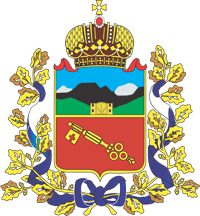 Республика Северная Осетия-АланияКОНТРОЛЬНО-СЧЕТНАЯ ПАЛАТА МУНИЦИПАЛЬНОГО ОБРАЗОВАНИЯ ГОРОД ВЛАДИКАВКАЗ (ДЗАУДЖИКАУ)Республика Северная Осетия-АланияКОНТРОЛЬНО-СЧЕТНАЯ ПАЛАТА МУНИЦИПАЛЬНОГО ОБРАЗОВАНИЯ ГОРОД ВЛАДИКАВКАЗ (ДЗАУДЖИКАУ)Республика Северная Осетия-АланияКОНТРОЛЬНО-СЧЕТНАЯ ПАЛАТА МУНИЦИПАЛЬНОГО ОБРАЗОВАНИЯ ГОРОД ВЛАДИКАВКАЗ (ДЗАУДЖИКАУ)